Лето - прекрасное время для отдыха и развлечений. Тем более, что погода в этом году не подвела.  В нашем детском саду июнь выдался «жарким» на развлечения для детей. Всё началось 1 июня в День защиты детей. Педагоги провели замечательный праздник для детей подготовительных, старших и средних групп. Также ребята старших и подготовительных групп вместе с родителями поучаствовали в «Олимпийских играх» на спортивной площадке МБДОУ «Детский сад №2 г. Светогорска». 9 июня и 13 июня в 1 младших и во 2 младшей группах музыкальный руководитель совместно с воспитателями провела развлечение «Здравствуй, лето!». Ребята путешествовали на поезде и развлекали тучку, чтобы она не плакала.Также 9 июня старшие и подготовительные группы, а 14 июня дети средних групп отправились в «Морское путешествие» на поиски клада. Прежде, чем ребята нашли вкусный клад, вместе с капитаном Врунгелем и его помощником Ломом они прошли много испытаний. 15 июня ребята младшего возраста отправились «В гости к солнышку», они помогали найти лучики для солнышка, шли по следам солнечных зайчиков, прогоняли тучки, прятались от дождика, преодолевали различные препятствия. Путешествие получилось долгим и интересным. У ребят второй младшей группы в гостях была Баба Яга, с которой они играли в различные игры, и все вместе  танцевали.С 18 июня в детском саду началась «Неделя осторожного пешехода». В средних группах прошло развлечение «Я по городу иду…». Ребята вспоминали знаки дорожного движения, запоминали, какой цвет светофора зажигается, когда можно идти пешеходам через дорогу.В 1 младшей группе прошёл праздник вместе с родителями. В гости к ребятам пришла Симка из мультфильма «Фиксики». Родители и дети участвовали в играх и танцах все вместе.С 25 июня в саду началась «Неделя экологии». К старшим и подготовительным группам в гости пришёл Водяной. Вместе с ним  ребята играли в игры с водой, отгадывали загадки, знакомились с поговорками о воде, рисовали водой на асфальте. Средние группы отправились в путь по экологической тропе. Вспомнили, как нужно беречь природу, ка вести себя в лесу и на озере. Ребята все вместе нарисовали летнюю полянку. Младшие группы провели время на экскурсии по территории детского сада «Что же в садике растёт?»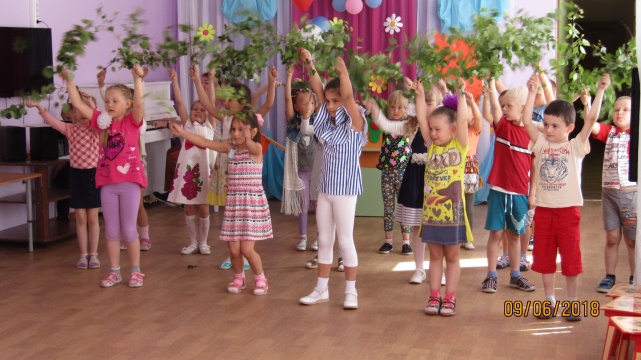 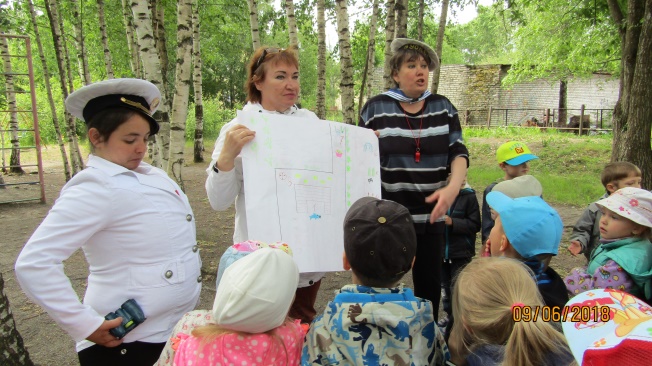 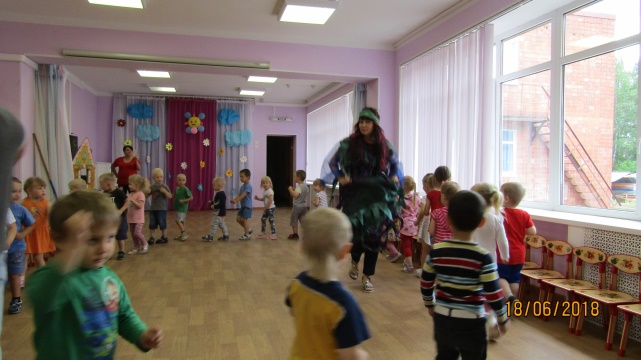 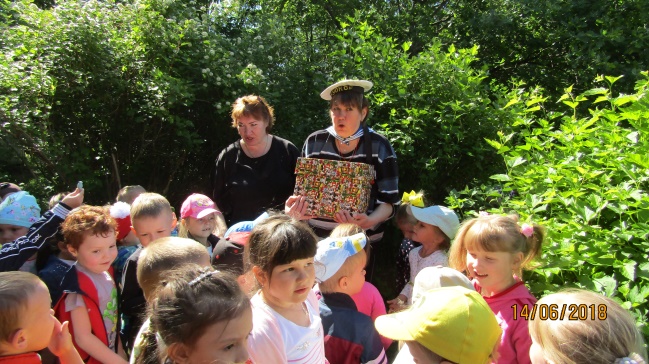 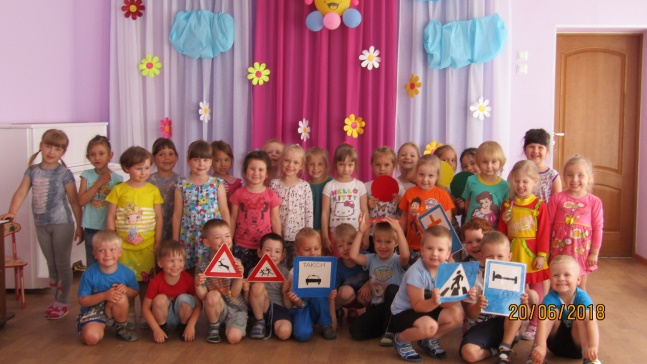 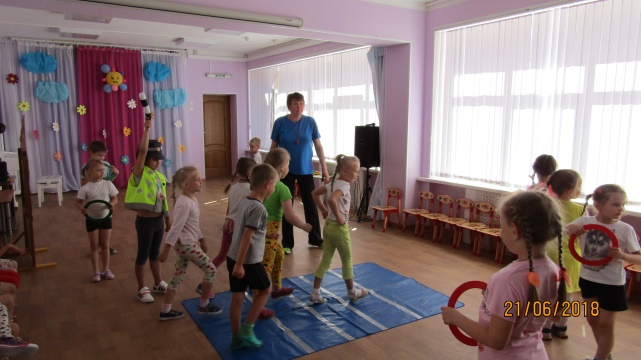 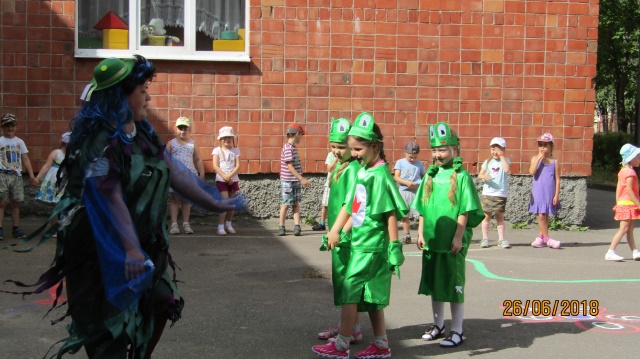 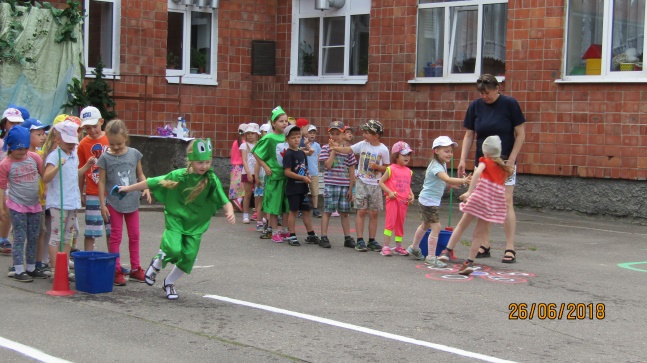 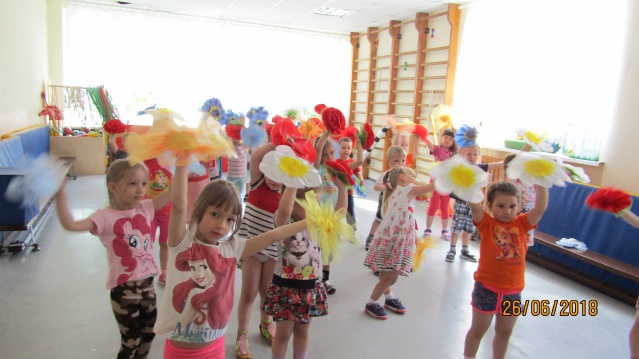 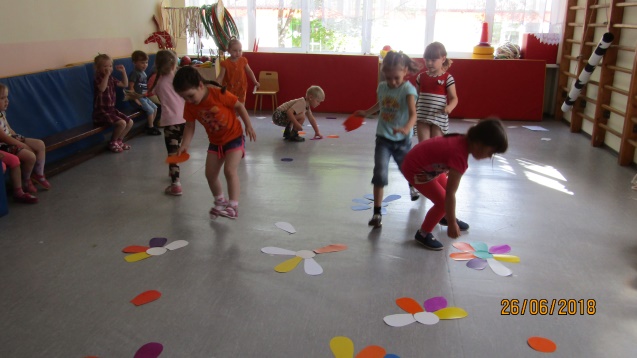 